GCSE 9-1 Computer ScienceMark Scheme for Mixed Paper 1School of Coding8 Newton CourtPendeford Business ParkPendefordWolverhamptonWV9 5HBContact Details:Telephone: 01902 509 209Email: info@schoolofcoding.co.ukwww.schoolofcodinguk.com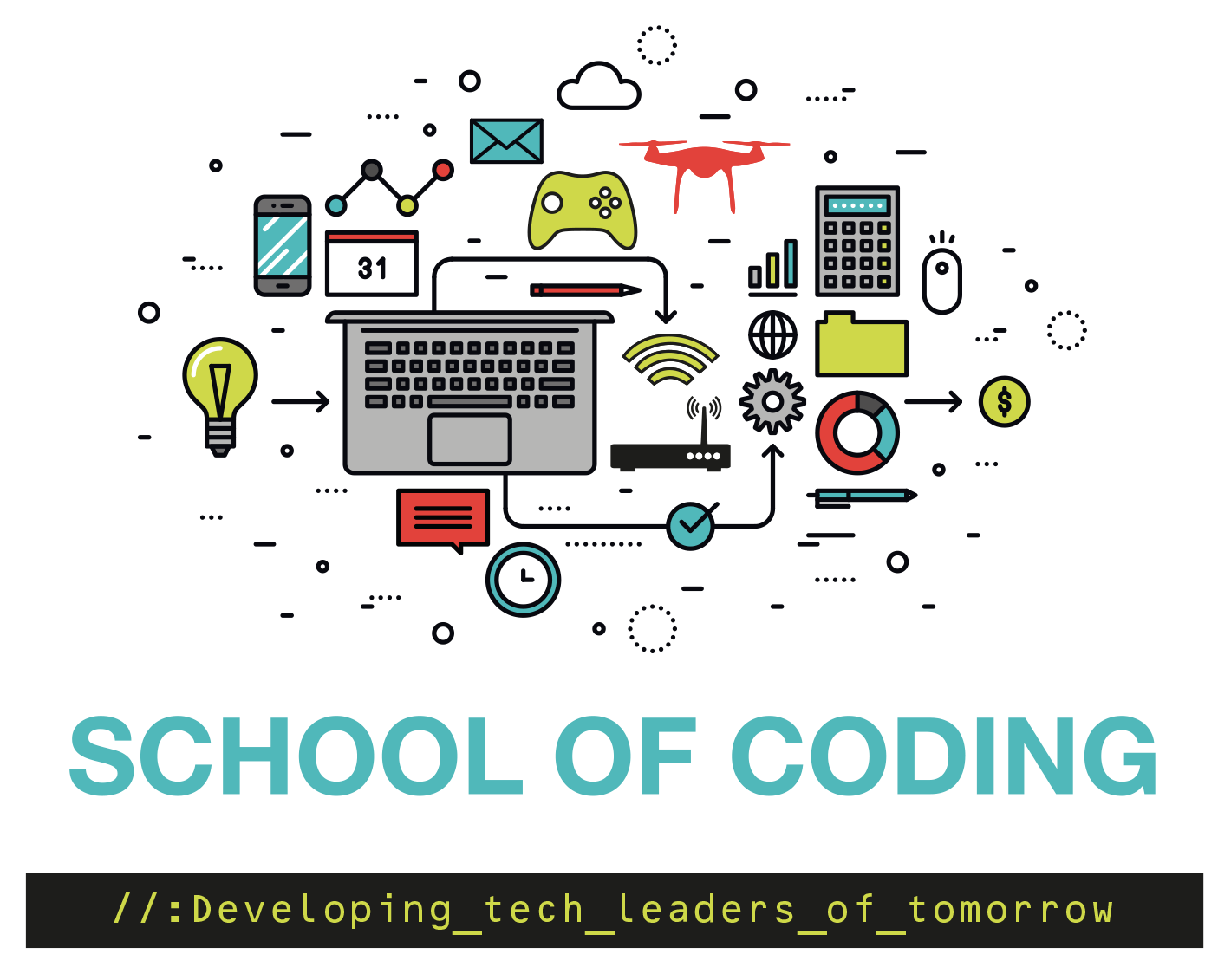 QuestionQuestionQuestionAnswerMarkGuidance1a1 mark ber bullet, max 2Faster transmission speedsConnections not obstructed by wallsMore secure (as a physical connection is needed)Max distance for reliable communication is longerHigher bandwidthNo interference Not very mobile21b1 mark ber bullet, max 2Easier setupEasy to connect devices into networkCheap (do not need to purchase wires, only WAP)Very mobile21ciCovers a small/local geographical areaUses internal/has its own infrastructure/cables/hardware for connections21ciiCovers a large geographical areaUses external hardware/infrastructure/cables for connections21d1 mark for reason, 2 marks for explanationNo. of devices...large number of devices reduces performance...as devices must share bandwidth...more devices means higher chance of collisionsBandwidth...smaller bandwidth, less data can be transferred per second/unit of time...smaller bandwidth reduces performanceHardware used...fibre optic wires have higher bandwidth/can transmit data faster...using fibre optic wires increases performance...hub-based network has higher latency than switch-based network...so using a hub results in poorer performanceLatency...higher latency means larger delay between when data is sent and received...higher latency results in poorer performanceError rate...more errors means data has to be resent, taking time... higher error rate reduces performanceInterference...thick walls can result in weak Wi-Fi connection...interference from devices with an electro-magnetic signal can cause dropped connections...high levels of interference result in poorer performance62a2 marks per component, 1 for naming, 1 for explaining its purposeControl Unit ...decodes instructions...issues control signals to hardware...moves data around system ...controls execution of instructions in correct sequence...contains system clock which controls processor timing using regular pulsesCache...stores frequently used instructions/programs/data...increases access speed improving performance...data does not need to be fetched from RAM22bFULL name of register needs to be entered1 mark per correct name42ci1 mark per bullet, max 2Small computer system that forms part of a larger systemHas a limited number of tasks2Any suitable example, e.g. dishwasher, microwave13aNon-volatileContains BIOS/bootstrap23bi8 * 1000 * 10008,000,000 Bytes23ciSolid state box ticked13cii1 mark for benefit of solid state, 1 mark for linking to situationFaster access speeds...his projects will load/open fasterVery portable/small physical size...can transport files/projects very easilyVery durable...projects will not be lost easily...no moving partsNot sensitive to being moved...Ruben can transport his projects easilyReliable...Low chance of his projects being lost accidentallySufficient/large capacity...can store many projects without needing multiple USBs43cii4a2 marks max per processMemory ManagementPuts applications that are in use/to be used into RAM/Main MemoryTakes programs not being used out of RAMMoves programs to and from Virtual MemoryMultitaskingAllows more than one program to (appear to) run at the same timeShares processor time between tasksSplits processor time into “time slices”Allocates time slices to each process44biCompression is reducing the size of a fileNeeded to: (1 mark max for items below)Allow files to be uploaded to the internet fasterAllow files to be downloaded from the internet fasterMaximise storage space in a computer/storage deviceAllow files to be sent as attachments in emails (or other services)24biLossy compression permanently deletes data...whereas lossless compression doesn’t delete any data...whereas lossless compression uses algorithms to encode data and store differentlyWith lossy compression, the file can never revert back to the original...whereas with lossless compression, the file can be turned back into the original fileLossy compression reduces file size more...whereas lossless compression is less effective at reducing file size24biii1 mark for type of compression, 2 marks for explanationLossyAchieves higher compression/smaller file size/faster streaming than losslessSound can still be listened to/understood at a lower quality34biv1 mark for type of compression, 2 marks for explanationLosslessBook must be exactly as originally written with no data removedOtherwise the book cannot be understood/is unintelligible. 35aEach character is given a numeric codeThis code is then stored in binaryCharacters can take 7 bits, 8 bits or 16 bits depending on character setText is stored as series of binary numbers25b100 0010 (1 added to code for A)15c100 0100 (3 added to code for A)15dAllow use of numbers given in parts b and cMust be binary code for D then binary code for A then binary code for B in orderOne mark for each correct letter, must be in order1000100 1000001 100001035eiUnicodeUnicode uses 16 bits to represent each characterCan represent a very wide range of characters including emojisCan represent 2^16 characters3Need to give the name of character set or do not award marks for explanation5eii1 mark per bullet to max 3ASCIIUses 7 bits to represent each characterDo not need more than 7 bits to represent each characterRepresents english letters and numbers and basic symbols.Represents all characters needed in an english children's bookUsing a different character set is unnecessary3Need to give the name of character set or do not award marks for explanation5fWill divide itBy 4 (by 2 x 2) (by 2^2)25g0001101015hGive 2 marks if answer given16 + 8 + 2262Allow use of the answer from part f6a2 mark per bullet, max 2It is a parameter It is a variable used in a subroutine/function/procedureAllows us to pass values/data into a subroutine/function/procedureActs as a placeholder for data entered when the function is called26b1 mark per bullet, max 2Breaks down / decomposes / modularises the problem / program // structures the program…making it easier to design/create/test…each subroutine can be tested separatelyReuse code (in different programs)…quicker to develop (new) programs…build on existing work / use of a library of subroutinesAvoid repetition of code (in the same program)…makes program shorter / smaller… subprogram called instead of copying/pasting.… quicker to develop (new) programsEasier to maintain …as code is easier to understand/read…as code is shorterEasier to debug…as code is shorter…same bugs will not have been copied to other areas of the program.Work can be split up in a team...to suit developers’ skill set…to work on different subprogram at the same time / develop separatelyAllows for abstraction / removes complexity…subprograms can be used by programmers who do not need to understand how they work.2Allow “can be called multiple times”Allow “file size is smaller”.Do not allow “more efficient” without further explanation.6c46dCreates a 2 dimensional array that stores 5 items across and 2 items down (or 2 items across and 5 items down)Asks the user for the barcode ID and stores it in an appropriately named variableAsks the user for the season of the item of clothing and stores it in an appropriately named variableAdds the barcode ID to the arrayAdds the season to the arrayAdds these items to the array so that they are held “together”Repeats bullets 2,3,4,5 and 6...4 more times (5 times total)8Example program:array clothing [4,1]for x = 0 to 4	barcodeID = input("Enter barcode ID")	season = input("Enter season")	clothing[x,0] = barcodeID	clothing[x,1] = seasonnext x